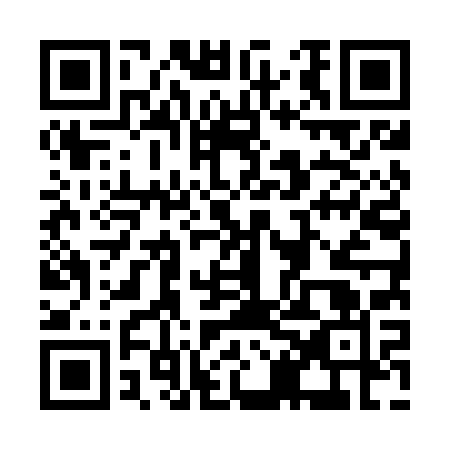 Ramadan times for Batultsi, BulgariaMon 11 Mar 2024 - Wed 10 Apr 2024High Latitude Method: Angle Based RulePrayer Calculation Method: Muslim World LeagueAsar Calculation Method: HanafiPrayer times provided by https://www.salahtimes.comDateDayFajrSuhurSunriseDhuhrAsrIftarMaghribIsha11Mon5:085:086:4312:344:386:266:267:5512Tue5:065:066:4112:344:396:276:277:5613Wed5:045:046:3912:334:406:286:287:5714Thu5:035:036:3712:334:416:306:307:5915Fri5:015:016:3612:334:426:316:318:0016Sat4:594:596:3412:334:436:326:328:0117Sun4:574:576:3212:324:446:336:338:0318Mon4:554:556:3012:324:456:346:348:0419Tue4:534:536:2912:324:466:356:358:0520Wed4:514:516:2712:314:476:376:378:0721Thu4:494:496:2512:314:486:386:388:0822Fri4:474:476:2312:314:496:396:398:0923Sat4:454:456:2112:304:506:406:408:1124Sun4:434:436:2012:304:506:416:418:1225Mon4:424:426:1812:304:516:436:438:1326Tue4:404:406:1612:304:526:446:448:1527Wed4:384:386:1412:294:536:456:458:1628Thu4:364:366:1312:294:546:466:468:1729Fri4:344:346:1112:294:556:476:478:1930Sat4:314:316:0912:284:566:486:488:2031Sun5:295:297:071:285:567:507:509:221Mon5:275:277:061:285:577:517:519:232Tue5:255:257:041:275:587:527:529:243Wed5:235:237:021:275:597:537:539:264Thu5:215:217:001:276:007:547:549:275Fri5:195:196:591:276:007:557:559:296Sat5:175:176:571:266:017:577:579:307Sun5:155:156:551:266:027:587:589:328Mon5:135:136:531:266:037:597:599:339Tue5:115:116:521:256:048:008:009:3510Wed5:095:096:501:256:048:018:019:36